HR194ACCESS TO UCT STAFF FOR RESEARCH PURPOSES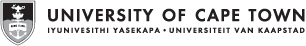 Please note:This form is no longer in use. It has been replaced with the following forms: HR194a: Access to UCT staff for research purposes (Fulfilment of a degree)HR194b: Access to UCT staff for research purposes (General Research)Please use either the HR194a or HR194b form instead, whichever is applicable to your research purposes.